Gauge Cage Hanging Racks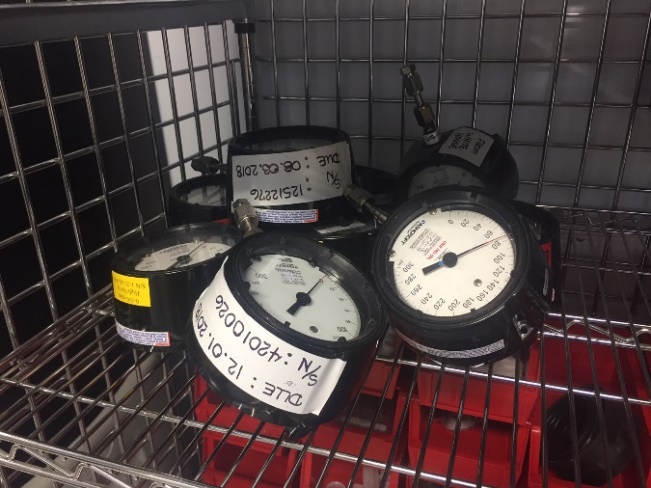 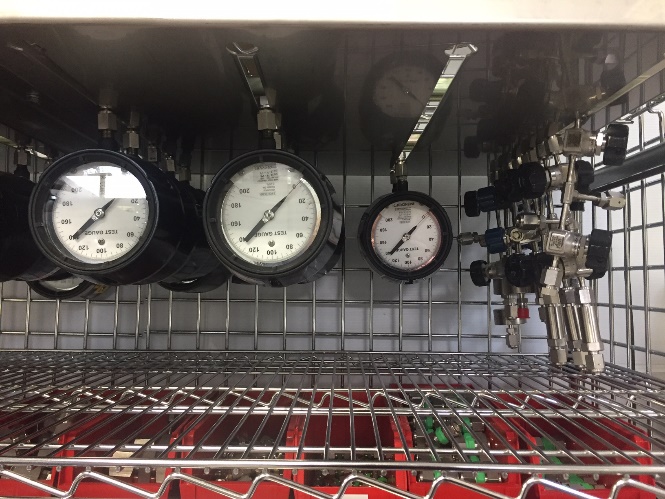 